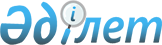 Жамбыл аудандық мәслихатының 2013 жылғы 20 желтоқсандағы "Жамбыл ауданының 2014-2016 жылдарға арналған аудандық бюджеті туралы" N 28-183 шешіміне өзгерістер енгізу туралы
					
			Күшін жойған
			
			
		
					Алматы облысы Жамбыл аудандық мәслихатының 2014 жылғы 24 қарашадағы N 40-277 шешімі. Алматы облысының Әділет департаментінде 2014 жылы 02 желтоқсанда N 2946 болып тіркелді. Күші жойылды - Алматы облысы Жамбыл аудандық мәслихатының 2014 жылғы 19 желтоқсандағы № 41-284 шешімімен      Ескерту. Күші жойылды - Алматы облысы Жамбыл аудандық мәслихатының 19.12.2014 № 41-284 шешімімен.      РҚАО ескертпесі.

      Құжаттың мәтінінде түпнұсқасының пунктуациясы мен орфографиясы сақталған.

      2008 жылғы 4 желтоқсандағы Қазақстан Республикасы Бюджет Кодексiнің 109-бабының 5-тармағына, "Қазақстан Республикасындағы жергілікті мемлекеттік басқару және өзін-өзі басқару туралы" 2001 жылғы 23 қаңтардағы Қазақстан Республикасы Заңының 6-бабы 1-тармағының 1) тармақшасына сәйкес, Жамбыл аудандық мәслихаты ШЕШІМ ҚАБЫЛДАДЫ:



      1. Жамбыл аудандық мәслихатының 2013 жылғы 20 желтоқсандағы "Жамбыл ауданының 2014-2016 жылдарға арналған аудандық бюджеті туралы" №28-183 шешіміне (2013 жылдың 31 желтоқсандағы нормативтiк құқықтық актiлердi мемлекеттiк тіркеу Тізілiмінде №2548 тіркелген, 2014 жылы 11 қаңтардағы №2(5682), 18 қаңтардағы №3(5683), 25 қаңтардағы №4 (5684) "Атамекен" газетінде жарияланған), Жамбыл аудандық мәслихатының 2014 жылғы 10 ақпандағы "Жамбыл аудандық мәслихатының 2013 жылғы 20 желтоқсандағы "Жамбыл ауданының 2014-2016 жылдарға арналған аудандық бюджеті туралы" №28-183 шешіміне өзгерістер енгізу туралы" №29-187 шешіміне (2014 жылдың 18 ақпандағы нормативтiк құқықтық актiлердi мемлекеттiк тіркеу Тізілiмінде №2582 тіркелген, 2014 жылы 8 наурыздағы №10(5690) "Атамекен" газетінде жарияланған), Жамбыл аудандық мәслихатының 2014 жылғы 4 сәуірдегі "Жамбыл аудандық мәслихатының 2013 жылғы 20 желтоқсандағы "Жамбыл ауданының 2014-2016 жылдарға арналған аудандық бюджеті туралы" №28-183 шешіміне өзгерістер енгізу туралы" №31-215 шешіміне (2014 жылдың 14 сәуірдегі нормативтiк құқықтық актiлердi мемлекеттiк тіркеу Тізілiмінде №2651 тіркелген, 2014 жылы 19 сәуірдегі №16(5696), 26 сәуірдегі №17(5697) "Атамекен" газетінде жарияланған), Жамбыл аудандық мәслихатының 2014 жылғы 5 мамырдағы "Жамбыл аудандық мәслихатының 2013 жылғы 20 желтоқсандағы "Жамбыл ауданының 2014-2016 жылдарға арналған аудандық бюджеті туралы" №28-183 шешіміне өзгерістер енгізу туралы" №33-230 шешіміне (2014 жылдың 19 мамырдағы нормативтiк құқықтық актiлердi мемлекеттiк тіркеу Тізілiмінде №2721 тіркелген, 2014 жылы 31 мамырдағы №22(5702), 7 маусымдағы №23(5703) "Атамекен" газетінде жарияланған), Жамбыл аудандық мәслихатының 2014 жылғы 6 тамыздағы "Жамбыл аудандық мәслихатының 2013 жылғы 20 желтоқсандағы "Жамбыл ауданының 2014-2016 жылдарға арналған аудандық бюджеті туралы" №28-183 шешіміне өзгерістер енгізу туралы" №36-242 шешіміне (2014 жылдың 13 тамыздағы нормативтiк құқықтық актiлердi мемлекеттiк тіркеу Тізілiмінде №2808 тіркелген, 2014 жылы 22 тамыздағы №34(5714), 30 тамыздағы №35(5715) "Атамекен" газетінде жарияланған), Жамбыл аудандық мәслихатының 2014 жылғы 15 қазандағы "Жамбыл аудандық мәслихатының 2013 жылғы 20 желтоқсандағы "Жамбыл ауданының 2014-2016 жылдарға арналған аудандық бюджеті туралы" №28-183 шешіміне өзгерістер енгізу туралы" №38-264 шешіміне (2014 жылдың 24 қазандағы нормативтiк құқықтық актiлердi мемлекеттiк тіркеу Тізілiмінде №2884 тіркелген, 2014 жылы 8 қарашадағы №45(5725) "Атамекен" газетінде жарияланған) келесі өзгерістер енгізілсін:



      көрсетілген шешімнің 1-тармағы жаңа редакцияда баяндалсын:

      "1. Жамбыл ауданының 2014-2016 жылдарға арналған аудандық бюджет тиісінше 1, 2 және 3 қосымшаларға сәйкес, соның ішінде 2014 жылға келесі көлемдерде бекітілсін:

      1) кiрiстер 13 096 473 мың теңге, соның iшiнде:

      салықтық түсiмдер 1 807 476 мың теңге;

      салықтық емес түсiмдер 18 276 мың теңге;

      негiзгi капиталды сатудан түсетiн түсiмдер 83 598 мың теңге;

      трансферттердің түсiмдері 11 187 123 мың теңге, оның iшiнде:

      ағымдағы нысаналы трансферттер 3 972 994 мың теңге;

      нысаналы даму трансферттері 3 857 988 мың теңге;

      субвенциялар 3 356 141 мың теңге;

      2) шығындар 13 133 425 мың теңге;

      3) таза бюджеттiк кредиттеу 90 011 теңге, оның ішінде:

      бюджеттік кредиттер 105 201 мың теңге;

      бюджеттік кредиттерді өтеу 15 190 мың теңге;

      4) қаржы активтерiнiң операциялары бойынша сальдо 0 теңге;

      5) бюджет тапшылығы (профициті) (-) 126 963 мың теңге;

      6) бюджет тапшылығын қаржыландыру (профицитiн пайдалану) 126 963 мың теңге".



      2. Көрсетілген шешімнің 1 қосымшасы осы шешімнің 1 қосымшасына сәйкес жаңа редакцияда баяндалсын.



      3.Осы шешімнің орындалуын бақылау аудандық мәслихаттың "Экономикалық реформа, бюджет, тарифтік саясат, шағын және орта кәсіпкерлікті дамыту жөніндегі тұрақты комиссиясына" жүктелсін.



      4. Осы шешiм 2014 жылдың 1 қаңтарынан бастап қолданысқа енгiзiлсiн.      Сессия төрағасы                            Абаев Ә. К.      Мәслихат хатшысы                           Жұрын С.М.

Жамбыл аудандық мәслихатының 2014 жылғы

"24" қараша "Жамбыл аудандық мәслихатының

2013 жылғы 20 желтоқсандағы "Жамбыл

ауданының 2014-2016 жылдарға арналған аудандық

бюджеті туралы" №28-183 шешіміне өзгерістер

енгізу туралы" №40-277 шешіміне 1 қосымшаЖамбыл аудандық мәслихатының 2013 жылғы

20 желтоқсандағы "Жамбыл ауданының 2014-2016

жылдарға арналған аудандық бюджеті туралы"

№28-183 шешімімен бекітілген 1 қосымша 

Жамбыл ауданының 2014 жылға арналған бюджетi
					© 2012. Қазақстан Республикасы Әділет министрлігінің «Қазақстан Республикасының Заңнама және құқықтық ақпарат институты» ШЖҚ РМК
				СанатыСанатыСанатыСанатыСомасы

(мың

теңге)СыныпСыныпСыныпСомасы

(мың

теңге)Ішкі сыныпІшкі сыныпСомасы

(мың

теңге)АтауыСомасы

(мың

теңге)1 Кірістер130964731Салықтық түсімдер18074764Меншікке салынатын салықтар17540151Мүлікке салынатын салықтар15300053Жер салығы198394Көлік құралдарына салынатын салық2002715Бірыңғай жер салығы39005Тауарларға, жұмыстарға және қызметтерге салынатын

ішкі салықтар297622Акциздер 55293Табиғи және басқа да ресурстарды пайдаланғаны үшін

түсетін түсімдер48804Кәсіпкерлік және кәсіби қызметті жүргізгені үшін

алынатын алымдар174535Ойын бизнесіне салық19007Басқа да салықтар661Басқа да салықтар668Заңдық мәнді іс-әрекеттерді жасағаны және (немесе)

оған уәкілеттігі бар мемлекеттік органдар немесе

лауазымды адамдар құжаттар бергені үшін алынатын

міндетті төлемдер236331Мемлекеттік баж236332Салықтық емес түсімдер182761Мемлекеттік меншіктен түсетін кірістер86111Мемлекеттік кәсіпорындардың таза кірісінің бір

бөлігінің түсімдері11265Мемлекет меншігіндегі мүлікті жалға беруден

түсетін кірістер74854Мемлекеттік бюджеттен қаржыландырылатын, сондай-ақ

Қазақстан Республикасы Ұлттық Банкінің бюджетінен

(шығыстар сметасынан) ұсталатын және

қаржыландырылатын мемлекеттік мекемелер салатын

айыппұлдар, өсімпұлдар, санкциялар, өндіріп алулар971Мұнай секторы ұйымдарынан түсетін түсімдерді

қоспағанда, мемлекеттік бюджеттен

қаржыландырылатын, сондай-ақ Қазақстан

Республикасы Ұлттық Банкінің бюджетінен (шығыстар

сметасынан) ұсталатын және қаржыландырылатын

мемлекеттік мекемелер салатын айыппұлдар,

өсімпұлдар, санкциялар, өндіріп алулар976Өзге де салықтық емес түсімдер95681Өзге де салықтық емес түсімдер95683Негізгі капиталды сатудан түсетін түсімдер835981Мемлекеттік мекемелерге бекітілген мемлекеттік

мүлікті сату65931Мемлекеттік мекемелерге бекітілген мемлекеттік

мүлікті сату65933Жерді және материалдық емес активтерді сату770051Жерді сату770054Трансферттердің түсімдері111871232Мемлекеттік басқарудың жоғары тұрған органдарынан

түсетін трансферттер111871232Облыстық бюджеттен түсетін трансферттер11187123Ағымдағы нысаналы трансферттер3972994Нысаналы даму трансферттері3857988Субвенциялар3356141Функционалдық топФункционалдық топФункционалдық топФункционалдық топФункционалдық топСомасы

(мың

теңге)Кіші функцияКіші функцияКіші функцияКіші функцияСомасы

(мың

теңге)Бағдарлама әкімшісіБағдарлама әкімшісіБағдарлама әкімшісіСомасы

(мың

теңге)БағдарламаБағдарламаСомасы

(мың

теңге)АтауыСомасы

(мың

теңге)ІІ. Шығындар131334251Жалпы сипаттағы мемлекеттік қызметтер7187491Мемлекеттiк басқарудың жалпы функцияларын

орындайтын өкiлдi, атқарушы және басқа органдар671480112Аудан (облыстық маңызы бар қала) мәслихатының

аппараты13241001Аудан (облыстық маңызы бар қала) мәслихатының

қызметін қамтамасыз ету жөніндегі қызметтер13241122Аудан (облыстық маңызы бар қала) әкімінің

аппараты275873001Аудан (облыстық маңызы бар қала) әкімінің

қызметін қамтамасыз ету жөніндегі қызметтер69103003Мемлекеттік органның күрделі шығыстары206770123Қаладағы аудан, аудандық маңызы бар қала, кент,

ауыл, ауылдық округ әкімінің аппараты382366001Қаладағы аудан, аудандық маңызы бар қала, кент,

ауыл, ауылдық округ әкімінің қызметін қамтамасыз

ету жөніндегі қызметтер340836022Мемлекеттік органның күрделі шығыстары415302Қаржылық қызмет31698452Ауданның (облыстық маңызы бар қаланың) қаржы

бөлімі31698001Ауданның (облыстық маңызы бар қаланың) бюджетін

орындау және ауданның (облыстық маңызы бар

қаланың) коммуналдық меншігін басқару

саласындағы мемлекеттік саясатты іске асыру

жөніндегі қызметтер16776003Салық салу мақсатында мүлікті бағалауды жүргізу1646010Жекешелендіру, коммуналдық меншікті басқару,

жекешелендіруден кейінгі қызмет және осыған

байланысты дауларды реттеу1066018Мемлекеттік органның күрделі шығыстары210028Коммуналдық меншікке мүлікті сатып алу120005Жоспарлау және статистикалық қызмет15571453Ауданның (облыстық маңызы бар қаланың) экономика

және бюджеттік жоспарлау бөлімі15571001Экономикалық саясатты, мемлекеттік жоспарлау

жүйесін қалыптастыру мен дамыту және ауданды

(облыстық маңызы бар қаланы) басқару саласындағы

мемлекеттік саясатты іске асыру жөніндегі

қызметтер14030004Мемлекеттік органның күрделі шығыстары15412Қорғаныс120421Әскери мұқтаждар1920122Аудан (облыстық маңызы бар қала) әкімінің

аппараты1920005Жалпыға бірдей әскери міндетті атқару

шеңберіндегі іс-шаралар19202Төтенше жағдайлар жөнiндегi жұмыстарды

ұйымдастыру10122122Аудан (облыстық маңызы бар қала) әкімінің

аппараты10122006Аудан (облыстық маңызы бар қала) ауқымындағы

төтенше жағдайлардың алдын алу және оларды жою101223Қоғамдық тәртіп, қауіпсіздік, құқықтық, сот,

қылмыстық-атқару қызметі8559Қоғамдық тәртіп және қауіпсіздік саласындағы

өзге де қызметтер855485Ауданның (облыстық маңызы бар қаланың)

жолаушылар көлігі және автомобиль жолдары бөлімі855021Елдi мекендерде жол қозғалысы қауiпсiздiгін

қамтамасыз ету8554Білім беру65263591Мектепке дейiнгi тәрбие және оқыту583067464Ауданның (облыстық маңызы бар қаланың) білім

бөлімі583067009Мектепке дейінгі тәрбие мен оқыту ұйымдарының

қызметін қамтамасыз ету127204040Мектепке дейінгі білім беру ұйымдарында

мемлекеттік білім беру тапсырысын іске асыруға4558632Бастауыш, негізгі орта және жалпы орта білім

беру4224516464Ауданның (облыстық маңызы бар қаланың) білім

бөлімі4224516003Жалпы білім беру4157070006Балаларға қосымша білім беру674464Техникалық және кәсіптік, орта білімнен кейінгі

білім беру19009464Ауданның (облыстық маңызы бар қаланың) білім

бөлімі19009018Кәсіптік оқытуды ұйымдастыру190099Бiлiм беру саласындағы өзге де қызметтер1699767464Ауданның (облыстық маңызы бар қаланың) білім

бөлімі1396129001Жергілікті деңгейде білім беру саласындағы

мемлекеттік саясатты іске асыру жөніндегі

қызметтер11482004Ауданның (облыстық маңызы бар қаланың)

мемлекеттік білім беру мекемелерінде білім беру

жүйесін ақпараттандыру14681005Ауданның (облыстық маңызы бар қаланың)

мемлекеттік білім беру мекемелер үшін оқулықтар

мен оқу-әдiстемелiк кешендерді сатып алу және

жеткізу81217015Жетім баланы (жетім балаларды) және

ата-аналарының қамқорынсыз қалған баланы

(балаларды) күтіп-ұстауға асыраушыларына ай

сайынғы ақшалай қаражат төлемдері31207067Ведомстволық бағыныстағы мемлекеттік

мекемелерінің және ұйымдарының күрделі шығыстары1257542467Ауданның (облыстық маңызы бар қаланың) құрылыс

бөлімі303638037Білім беру объектілерін салу және

реконструкциялау3036386Әлеуметтiк көмек және әлеуметтiк қамсыздандыру2285992Әлеуметтік көмек196894451Ауданның (облыстық маңызы бар қаланың) жұмыспен

қамту және әлеуметтік бағдарламалар бөлімі196894002Жұмыспен қамту бағдарламасы39962004Ауылдық жерлерде тұратын денсаулық сақтау, білім

беру, әлеуметтік қамтамасыз ету, мәдениет, спорт

және ветеринар мамандарына отын сатып алуға

Қазақстан Республикасының заңнамасына сәйкес

әлеуметтік көмек көрсету35307005Мемлекеттік атаулы әлеуметтік көмек6971006Тұрғын үйге көмек көрсету11307007Жергілікті өкілетті органдардың шешімі бойынша

мұқтаж азаматтардың жекелеген топтарына

әлеуметтік көмек15454010Үйден тәрбиеленіп оқытылатын мүгедек балаларды

материалдық қамтамасыз ету3206014Мұқтаж азаматтарға үйде әлеуметтiк көмек көрсету3327501618 жасқа дейінгі балаларға мемлекеттік

жәрдемақылар36777017Мүгедектерді оңалту жеке бағдарламасына сәйкес,

мұқтаж мүгедектерді міндетті гигиеналық

құралдармен және ымдау тілі мамандарының қызмет

көрсетуін, жеке көмекшілермен қамтамасыз ету146359Әлеуметтiк көмек және әлеуметтiк қамтамасыз ету

салаларындағы өзге де қызметтер31705451Ауданның (облыстық маңызы бар қаланың) жұмыспен

қамту және әлеуметтік бағдарламалар бөлімі31705001Жергілікті деңгейде халық үшін әлеуметтік

бағдарламаларды жұмыспен қамтуды қамтамасыз

етуді іске асыру саласындағы мемлекеттік

саясатты іске асыру жөніндегі қызметтер27775011Жәрдемақыларды және басқа да әлеуметтік

төлемдерді есептеу, төлеу мен жеткізу бойынша

қызметтерге ақы төлеу1050021Мемлекеттік органның күрделі шығыстары28807Тұрғын үй-коммуналдық шаруашылық43250791Тұрғын үй шаруашылығы311476123Қаладағы аудан, аудандық маңызы бар қала, кент,

ауыл, ауылдық округ әкімінің аппараты58841027Жұмыспен қамту 2020 жол картасы бойынша

қалаларды және ауылдық елді мекендерді дамыту

шеңберінде объектілерді жөндеу және абаттандыру58841463Ауданның (облыстық маңызы бар қаланың) жер

қатынастары бөлімі1889016Мемлекет мұқтажы үшін жер учаскелерін алу1889467Ауданның (облыстық маңызы бар қаланың) құрылыс

бөлімі241635003Коммуналдық тұрғын үй қорының тұрғын үйін

жобалау, салу және (немесе) сатып алу161268004Инженерлік коммуникациялық инфрақұрылымды

жобалау, дамыту, жайластыру және (немесе) сатып

алу80367487Ауданның (облыстық маңызы бар қаланың) тұрғын

үй-коммуналдық шаруашылық және тұрғын үй

инспекция бөлімі9111001Тұрғын үй-коммуналдық шаруашылық және тұрғын үй

қоры саласында жергілікті деңгейде мемлекеттік

саясатты іске асыру бойынша қызметтер8560003Мемлекеттік органның күрделі шығыстары470004Мемлекеттiк қажеттiлiктер үшiн жер учаскелерiн

алып қою, оның iшiнде сатып алу жолымен алып қою

және осыған байланысты жылжымайтын мүлiктi

иелiктен айыру812Коммуналдық шаруашылық3634772123Қаладағы аудан, аудандық маңызы бар қала, кент,

ауыл (село), ауылдық (селолық) округ әкімінің

аппараты4879014Елді мекендерді сумен жабдықтауды ұйымдастыру4879467Ауданның (облыстық маңызы бар қаланың) құрылыс

бөлімі276115005Коммуналдық шаруашылығын дамыту276115487Ауданның (облыстық маңызы бар қаланың) тұрғын

үй-коммуналдық шаруашылығы және тұрғын үй

инспекция бөлімі3353778016Сумен жабдықтау және су бұру жүйесінің жұмыс

істеуі292521026Ауданның (облыстық маңызы бар қаланың)

коммуналдық меншігіндегі жылу жүйелерін

қолдануды ұйымдастыру13000028Коммуналдық шаруашылықты дамыту538624058Ауылдық елді мекендердегі сумен жабдықтау және

су бұру жүйелерін дамыту25096333Елді-мекендерді абаттандыру378831487Ауданның (облыстық маңызы бар қаланың) тұрғын

үй-коммуналдық шаруашылығы және тұрғын үй

инспекция бөлімі378831017Елді мекендердің санитариясын қамтамасыз ету5570025Елдi мекендердегі көшелердi жарықтандыру113407030Елді мекендерді абаттандыру және көгалдандыру2598548Мәдениет, спорт, туризм және ақпараттық кеңістiк2337041Мәдениет саласындағы қызмет145970455Ауданның (облыстық маңызы бар қаланың) мәдениет

және тілдерді дамыту бөлімі145970003Мәдени-демалыс жұмысын қолдау1459702Спорт9613465Ауданның (облыстық маңызы бар қаланың) дене

шынықтыру және спорт бөлімі9613001Жергілікті деңгейде дене шынықтыру және спорт

саласындағы мемлекеттік саясатты іске асыру

жөніндегі қызметтер5201006Аудандық (облыстық маңызы бар қалалық) деңгейде

спорттық жарыстар өткiзу492007Әртүрлi спорт түрлерi бойынша аудан (облыстық

маңызы бар қала) құрама командаларының мүшелерiн

дайындау және олардың облыстық спорт жарыстарына

қатысуы39203Ақпараттық кеңiстiк56591455Ауданның (облыстық маңызы бар қаланың) мәдениет

және тілдерді дамыту бөлімі56591006Аудандық (қалалық) кiтапханалардың жұмыс iстеуi55746007Мемлекеттік тілді және Қазақстан халықтарының

басқа да тілдерін дамыту8459Мәдениет, спорт, туризм және ақпараттық

кеңiстiктi ұйымдастыру жөнiндегi өзге де

қызметтер21530455Ауданның (облыстық маңызы бар қаланың) мәдениет

және тілдерді дамыту бөлімі10896001Жергілікті деңгейде тілдерді және мәдениетті

дамыту саласындағы мемлекеттік саясатты іске

асыру жөніндегі қызметтер6091010Мемлекеттік органдардың күрделі шығыстары150032Ведомстволық бағыныстағы мемлекеттік

мекемелерінің және ұйымдарының күрделі шығыстары4655456Ауданның (облыстық маңызы бар қаланың) ішкі

саясат бөлімі10634001Жергілікті деңгейде ақпарат, мемлекеттілікті

нығайту және азаматтардың әлеуметтік

сенімділігін қалыптастыру саласында мемлекеттік

саясатты іске асыру жөніндегі қызметтер10134006Мемлекеттік органдардың күрделі шығыстары50010Ауыл, су, орман, балық шаруашылығы, ерекше

қорғалатын табиғи аумақтар, қоршаған ортаны және

жануарлар дүниесін қорғау, жер қатынастары2666351Ауыл шаруашылығы63894453Ауданның (облыстық маңызы бар қаланың) экономика

және бюджеттік жоспарлау бөлімі15556099Мамандардың әлеуметтік көмек көрсетуі жөніндегі

шараларды іске асыру15556462Ауданның (облыстық маңызы бар қаланың) ауыл

шаруашылығы бөлімі14768001Жергілікті деңгейде ауыл шаруашылығы саласындағы

мемлекеттік саясатты іске асыру жөніндегі

қызметтер14768473Ауданның (облыстық маңызы бар қаланың)

ветеринария бөлімі33570001Жергілікті деңгейде ветеринария саласындағы

мемлекеттік саясатты іске асыру жөніндегі

қызметтер9531005Мал көмінділерінің (биотермиялық шұңқырлардың)

жұмыс істеуін қамтамасыз ету509006Ауру жануарларды санитарлық союды ұйымдастыру2886007Қаңғыбас иттер мен мысықтарды аулауды және жоюды

ұйымдастыру1500008Алып қойылатын және жойылатын ауру жануарлардың,

жануарлардан алынатын өнімдер мен шикізаттың

құнын иелеріне өтеу16356009Жануарлардың энзоотиялық аурулары бойынша

ветеринариялық іс-шараларды жүргізу27886Жер қатынастары8605463Ауданның (облыстық маңызы бар қаланың) жер

қатынастары бөлімі8605001Аудан (облыстық маңызы бар қала) аумағында жер

қатынастарын реттеу саласындағы мемлекеттік

саясатты іске асыру жөніндегі қызметтер8405007Мемлекеттік органның күрделі шығыстары2009Ауыл, су, орман, балық шаруашылығы және қоршаған

ортаны қорғау мен жер қатынастары саласындағы

өзге де қызметтер194136473Ауданның (облыстық маңызы бар қаланың) ветеринария бөлімі194136011Эпизоотияға қарсы іс-шаралар жүргізу19413611Өнеркәсіп, сәулет, қала құрылысы және құрылыс

қызметі118622Сәулет, қала құрылысы және құрылыс қызметі11862467Ауданның (облыстық маңызы бар қаланың) құрылыс

бөлімі5671001Жергілікті деңгейде құрылыс саласындағы

мемлекеттік саясатты іске асыру жөніндегі

қызметтер5671468Ауданның (облыстық маңызы бар қаланың) сәулет

және қала құрылысы бөлімі6191001Жергілікті деңгейде сәулет және қала құрылысы

саласындағы мемлекеттік саясатты іске асыру

жөніндегі қызметтер619112Көлiк және коммуникация6670011Автомобиль көлiгi661311485Ауданның (облыстық маңызы бар қаланың)

жолаушылар көлігі және автомобиль жолдары бөлімі661311023Автомобиль жолдарының жұмыс істеуін қамтамасыз

ету76076045Аудандық маңызы бар автомобиль жолдарын және

елді-мекендердің көшелерін күрделі және орташа

жөндеу5852359Көлiк және коммуникациялар саласындағы басқа да

қызметтер5690485Ауданның (облыстық маңызы бар қаланың)

жолаушылар көлігі және автомобиль жолдары бөлімі5690001Жергілікті деңгейде жолаушылар көлігі және

автомобиль жолдары саласындағы мемлекеттік

саясатты іске асыру жөніндегі қызметтер5174003Мемлекеттік органның күрделі шығыстары51613Басқалар1424923Кәсiпкерлiк қызметтi қолдау және бәсекелестікті

қорғау8612469Ауданның (облыстық маңызы бар қаланың)

кәсіпкерлік бөлімі8612001Жергілікті деңгейде кәсіпкерлік пен өнеркәсіпті

дамыту саласындағы мемлекеттік саясатты іске

асыру жөніндегі қызметтер8462004Мемлекеттік органның күрделі шығыстары1509Басқалар133880123Қаладағы аудан, аудандық маңызы бар қала, кент,

ауыл, ауылдық округ әкімінің аппараты128051040"Өңірлерді дамыту" Бағдарламасы шеңберінде

өңірлерді экономикалық дамытуға жәрдемдесу

бойынша шараларды іске асыру128051452Ауданның (облыстық маңызы бар қаланың) қаржы

бөлімі5829012Ауданның (облыстық маңызы бар қаланың)

жергілікті атқарушы органының резерві582914Борышқа қызмет көрсету11Борышқа қызмет көрсету1452Ауданның (облыстық маңызы бар қаланың) қаржы

бөлімі1013Жергілікті атқарушы органдардың облыстық

бюджеттен қарыздар бойынша сыйақылар мен өзге де

төлемдерді төлеу бойынша борышына қызмет көрсету115Трансферттер471Трансферттер47452Ауданның (облыстық маңызы бар қаланың) қаржы

бөлімі47006Нысаналы пайдаланылмаған (толық пайдаланылмаған)

трансферттерді қайтару47ІІІ. Таза бюджеттік кредиттеу90011Бюджеттік кредиттер10520110Ауыл, су, орман, балық шаруашылығы, ерекше

қорғалатын табиғи аумақтар, қоршаған ортаны және

жануарлар дүниесін қорғау, жер қатынастары1052011Ауыл шаруашылығы105201453Ауданның (облыстық маңызы бар қаланың) экономика

және бюджеттік жоспарлау бөлімі105201006Мамандарды әлеуметтік қолдау шараларын іске

асыру үшін бюджеттік кредиттер105201СанатыСанатыСанатыАтауыСомасы

(мың

теңге)СыныпСыныпСыныпСомасы

(мың

теңге)Ішкі сыныпІшкі сыныпСомасы

(мың

теңге)5Бюджеттік кредиттерді өтеу1519001Бюджеттік кредиттерді өтеу151901Мемлекеттік бюджеттен берілген бюджеттік

кредиттерді өтеу151272Пайдаланылмаған бюджеттік кредиттердің сомаларын

қайтару63Функционалдық топФункционалдық топФункционалдық топФункционалдық топФункционалдық топСомасы

(мың

теңге)Кіші функцияКіші функцияКіші функцияКіші функцияСомасы

(мың

теңге)Бағдарлама әкімшісіБағдарлама әкімшісіБағдарлама әкімшісіСомасы

(мың

теңге)БағдарламаБағдарламаСомасы

(мың

теңге)АтауыСомасы

(мың

теңге)IV. Қаржы активтерiнiң операциялары

бойынша сальдо0Қаржылық активтерді алу0СанатыСанатыСанатыАтауыСомасы

(мың

теңге)СыныпСыныпСыныпСомасы

(мың

теңге)Ішкі сыныпІшкі сыныпСомасы

(мың

теңге)6Мемлекеттің қаржы активтерін сатудан түсетін

түсімдер0СанатыСанатыСанатыАтауыСомасы

(мың

теңге)СыныпСыныпСыныпСомасы

(мың

теңге)Ішкі сыныпІшкі сыныпСомасы

(мың

теңге)V. Бюджет тапшылығы (профициті)-126963VI. Бюджет тапшылығын қаржыландыру (профицитiн

пайдалану)1269637Қарыздар түсімі10520101Мемлекеттік ішкі қарыздар1052012Қарыз алу келісім-шарттары1052018Бюджет қаражаттарының пайдаланылатын қалдықтары3695201Бюджет қаражаты қалдықтары369521Бюджет қаражатының бос қалдықтары36952Функционалдық топФункционалдық топФункционалдық топФункционалдық топФункционалдық топСомасы

(мың

теңге)Кіші функцияКіші функцияКіші функцияКіші функцияСомасы

(мың

теңге)Бағдарлама әкімшісіБағдарлама әкімшісіБағдарлама әкімшісіСомасы

(мың

теңге)БағдарламаБағдарламаСомасы

(мың

теңге)АтауыСомасы

(мың

теңге)16Қарыздарды өтеу151901Қарыздарды өтеу15190452Ауданның (облыстық маңызы бар қаланың)

қаржы бөлімі15190008Жергілікті атқарушы органның жоғары тұрған

бюджет алдындағы борышын өтеу15127021Жергілікті бюджеттен бөлінген

пайдаланылмаған бюджеттік кредиттерді

қайтару63